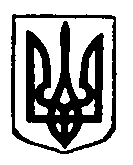  УКРАЇНАНОВОБІЛОУСЬКА СІЛЬСЬКА РАДАЧЕРНІГІВСЬКИЙ РАЙОНЧЕРНІГІВСЬКА ОБЛАСТЬР І Ш Е Н Н Я(двадцять шоста сесія сьомого скликання)02 листопада 2018 рокус. Новий БілоусПро внесення змін до рішення 17 сесії 7 скликання від 15.12.2017 року «Про затвердження Плану діяльності з підготовки проектів регуляторних актів Новобілоуської сільської ради на 2018 рік» Відповідно до ст. 25, 26, 42, 59 Закону України “Про місцеве самоврядування в Україні”,  ст. 7 Закону України «Про засади державної регуляторної політики у сфері господарської діяльності», щодо планування діяльності з підготовки проектів регуляторних актів, Закону України «Про внесення змін до Податкового кодексу України та деяких законів України щодо стимулювання утворення та діяльності сімейних фермерських господарств» №2497-VIII від 10 липня 2018 року, Регламенту Новобілоуської сільської ради Чернігівського району Чернігівської області, затвердженого рішенням 1 сесії Новобілоуської сільської ради 7 скликання від 11 листопада 2015 року, розглянувши листа  в.о. голови Чернігівської обласної державної адміністрації від 12 вересня 2018 року № 02-06/5678 про оподаткування лісових земель,   сільська  рада вирішила:        1. Затвердити  зміни до Плану діяльності з підготовки проектів регуляторних актів по Новобілоуській сільській раді на 2018 рік, затвердженого  рішенням 17 сесії 7 скликання від 15 грудня 2017 року згідно додатку.2. Секретарю сільської ради оприлюднити дане рішення на інформаційному стенді в приміщенні сільської ради та на офіційному веб-сайті Чернігівської районної ради.	    3. Контроль за виконанням цього рішення покласти на постійну комісію з питань бюджету та соціально-економічного розвитку села, комунальної власності, земельних відносин та екології. Сільський голова                                                                           Д.О.ФедоровДодаток                                                                                                                                                                                           до рішення  Новобілоуської                                                                                                                                                                               сільської ради  26 сесії 7 скликання 							      від 02 листопада 2018 р.       Зміни до плану діяльності з підготовки проектів регуляторних актівпо Новобілоуській сільській раді  на 2018 рік(доповнити план діяльності з підготовки проектів регуляторних актівпо Новобілоуській сільській раді  на 2018 рік пунктом № 3 такого змісту)Сільський голова               		                                                                       Д.О. Федоров №п/пВид проектуНазва проектуЦіль прийняттяСтрок підготовкиРозробник проекту   3Рішення сільської ради«Про внесення змін до Положення про оподаткування земельним податком на території Новобілоуської сільської ради, затвердженого рішенням  23 сесії 7 скликання від 12.07.2018 року «Про встановлення місцевих податків і зборів на території Новобілоуської сільської ради на 2019 рік»Приведення у відповідність до вимог законодавства рішення сільської радидруге півріччя 2018 рікНовобілоуська сільська рада